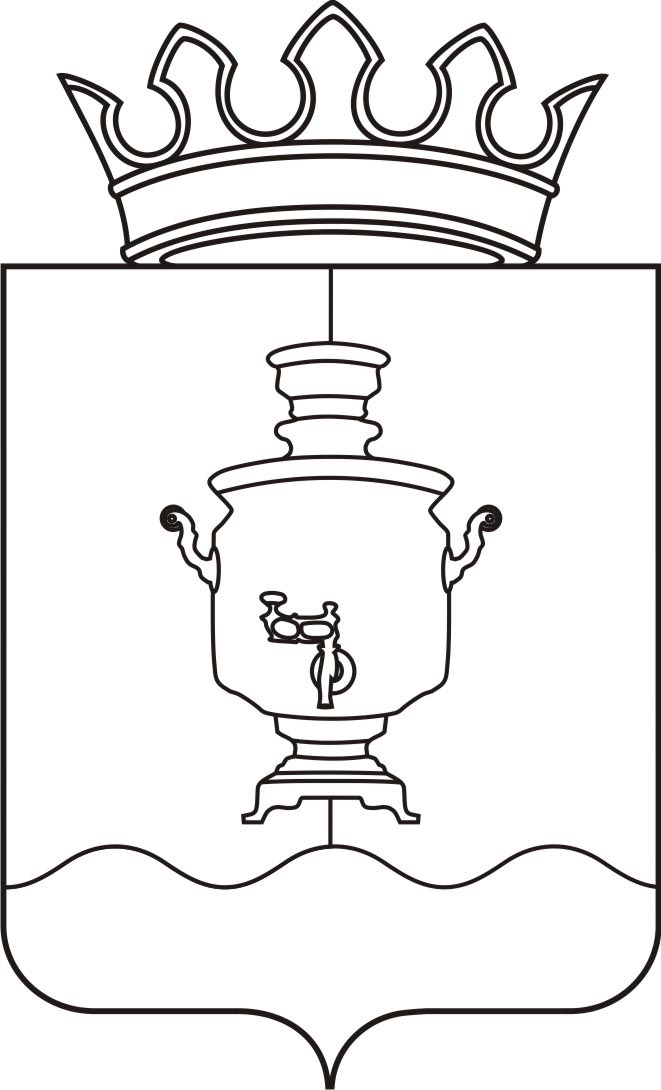 АДМИНИСТРАЦИЯПОЕДУГИНСКОГО СЕЛЬСКОГО ПОСЕЛЕНИЯСУКСУНСКОГО МУНИЦИПАЛЬНОГО РАЙОНАПЕРМСКОГО КРАЯП О С Т А Н О В Л Е Н И Е22.09.2016                                                                                                  №   139                                                                 О внесении изменения  в приложение 2 к Постановлению Администрации Поедугин-ского сельского поселения от 14.03.2016 № 22«Об утверждении:- Порядка приёма граждан по вопросам воин-ского учета и оповещения граждан о вызовах (повестках) военного комиссариата;- Должностной инструкции специалиста,осуществляющего первичный воинский учет граждан на территории Поедугинского сельскогопоселения»	В абзац 11 пункта 3.4. части 3 должностной инструкции специалиста, осуществляющего первичный воинский учет граждан на территории Поедугинского сельского поселения», утвержденной постановлением Администрации Поедугинского сельского поселения от 14 марта  2016 г. № 22 внести следующие изменения:1. абзац 11 пункта 3.4. части 3 изложить в новой редакции: «- ежегодно представлять в отдел до 1 октября списки юношей 15-ти и 16-ти летнего возраста, а до 1 ноября – списки юношей, подлежащих первоначальной постановке на воинский учет  в следующем году». Контроль за исполнением настоящего постановления оставляю за собой.Глава АдминистрацииПоедугинского сельского поселения                                          А.В. Рогожников